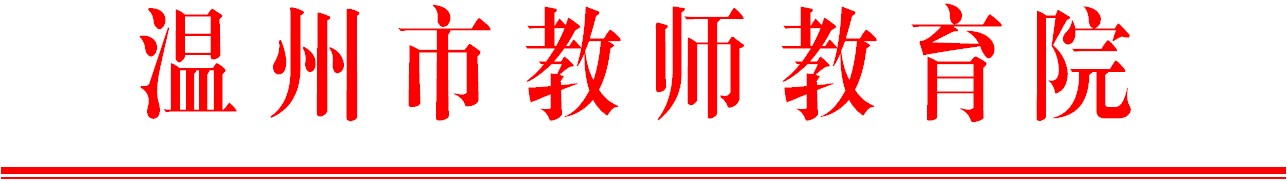 温师函〔2019〕1号关于召开温州市中小学教师专业发展培训自主选课培训申报项目评审会的通知各有关单位：为加强教师专业发展培训自主选课培训项目管理，提升培训质量，经研究，决定召开2019年上半年中小学教师自主选课培训申报项目（温州）专家评审会议。现将有关事项通知如下：一、评审时间（周三）上午9：00开始，会期一天。二、评审地点温州市教育局（市府路490号）16楼3号行政会议室。三、参加对象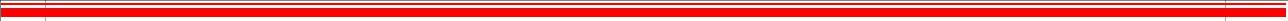 温州市中小学教师专业发展培训指导委员会成员。请评审专家，自带手提电脑，准时参加评审工作。联系人：叶文娟，联系手机13587663076（移动虚拟号663076），如有特殊情况请假，请及时回复。温州市教师教育院2019年1月9日抄送：省师干训中心，各县（市、区）教育局。 温州市教师教育院办公室              印发